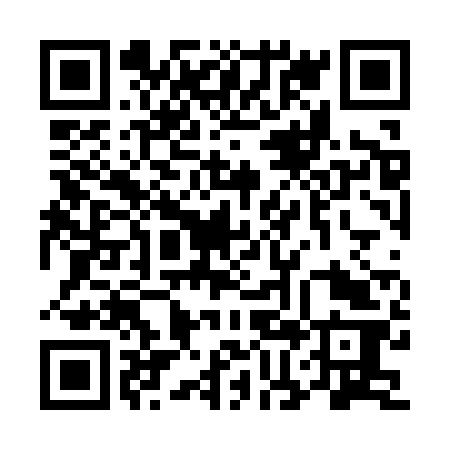 Prayer times for Haag am Hausruck, AustriaWed 1 May 2024 - Fri 31 May 2024High Latitude Method: Angle Based RulePrayer Calculation Method: Muslim World LeagueAsar Calculation Method: ShafiPrayer times provided by https://www.salahtimes.comDateDayFajrSunriseDhuhrAsrMaghribIsha1Wed3:365:461:035:028:2010:212Thu3:335:451:025:038:2110:233Fri3:315:431:025:038:2210:264Sat3:285:411:025:048:2410:285Sun3:255:401:025:048:2510:316Mon3:225:381:025:058:2710:337Tue3:205:371:025:058:2810:358Wed3:175:351:025:068:2910:389Thu3:145:341:025:068:3110:4010Fri3:125:321:025:078:3210:4311Sat3:095:311:025:078:3310:4512Sun3:065:301:025:088:3510:4813Mon3:035:281:025:088:3610:5014Tue3:015:271:025:098:3710:5315Wed2:585:261:025:098:3910:5516Thu2:555:241:025:108:4010:5817Fri2:535:231:025:108:4111:0018Sat2:505:221:025:118:4311:0319Sun2:475:211:025:118:4411:0520Mon2:455:201:025:128:4511:0821Tue2:455:191:025:128:4611:1022Wed2:455:181:025:138:4711:1223Thu2:445:171:025:138:4911:1224Fri2:445:161:025:148:5011:1325Sat2:435:151:025:148:5111:1426Sun2:435:141:035:148:5211:1427Mon2:435:131:035:158:5311:1528Tue2:435:121:035:158:5411:1529Wed2:425:111:035:168:5511:1630Thu2:425:111:035:168:5611:1631Fri2:425:101:035:178:5711:17